УТВЕРЖДАЮПриказ директора колледжа от 25.05.2021 г. № 119/1РАБОЧАЯ ПРОГРАММа ПРОФЕССИОНАЛЬНОГО МОДУЛЯПМ.03 Техническое обслуживание и ремонт шасси автомобилейпрограмма подготовки специалистов среднего звенасреднего профессионального образования по специальности 23.02.07 Техническое обслуживание и ремонт двигателей, систем и агрегатов автомобилей2021 г. СОДЕРЖАНИЕ1. ОБЩАЯ ХАРАКТЕРИСТИКА РАБОЧЕЙ ПРОГРАММЫ ПРОФЕССИОНАЛЬНОГО МОДУЛЯ……………………………………………………………………………… …4СТРУКТУРА И СОДЕРЖАНИЕ ПРОФЕССИОНАЛЬНОГО МОДУЛЯ………. .17УСЛОВИЯ РЕАЛИЗАЦИИ ПРОГРАММЫПРОФЕССИОНАЛЬНОГО МОДУЛЯ…………………………………………………………………………………33КОНТРОЛЬ И ОЦЕНКА РЕЗУЛЬТАТОВ ОСВОЕНИЯ ПРОФЕССИОНАЛЬНОГО МОДУЛЯ…………………………………………………………………………………355.ПЛАНИРОВАНИЕ УЧЕБНЫХ ЗАНЯТИЙ С ИСПОЛЬЗОВАНИЕМ АКТИВНЫХ И ИНТЕРАКТИВНЫХ ФОРМ И МЕТОДОВ ОБУЧЕНИЯ СТУДЕНТОВ……………..40ПАСПОРТ ПРОГРАММЫ ПРОФЕССИОНАЛЬНОГО МОДУЛЯ ПМ.03 Техническое обслуживание и ремонт шасси автомобиляОбласть применения программыРабочая программа профессионального модуля (далее программа ПМ) – является частью программы подготовки специалистов среднего звена по специальности СПО 23.02.07 по специальности «Техническое обслуживание и ремонт двигателей, систем и агрегатов автомобилей Рабочая программа профессионального модуля может быть использована в дополнительном профессиональном образовании и профессиональной подготовке работников автомобильного транспорта в области технического обслуживания автотранспортных средств при наличии среднего (полного) общего образования.Рабочая программа составлена для очной формы обученияЦели и задачи модуля – требования к результатам освоения модуля:Базовая частьС целью овладения указанным видом профессиональной деятельности и соответствующими профессиональными компетенциями обучающийся в ходе освоения профессионального модуля должен:иметь практический опыт:уметь:знать:Количество часов на освоение программы профессионального модуляРЕЗУЛЬТАТЫ ОСВОЕНИЯ ПРОФЕССИОНАЛЬНОГО МОДУЛЯРезультатом освоения профессионального модуля является овладение обучающимися видом профессиональной деятельности. Техническое обслуживание и ремонт шасси автомобилей, в том числе профессиональными (ПК), указанными в ФГОС по специальности 23.02.07 Техническое обслуживание и ремонт двигателей, систем и агрегатов автомобилей:В процессе освоения ПМ у студенты должны овладеть общими компетенциями(ОК):СТРУКТУРА И СОДЕРЖАНИЕ ПРОФЕССИОНАЛЬНОГО МОДУЛЯ ПМ.03 Техническое обслуживание и ремонт шасси автомобилейТематический план профессионального модуляПМ.03 Техническое обслуживание и ремонт шасси автомобилейСодержание обучения по профессиональному модулюавтомобильных трансмиссий, делать на их основе прогноз возможных неисправностейВыбор метода диагностики, выбор необходимого диагностического оборудования и инструмента, подключение и использование диагностического оборудования, выбор и использование программ диагностики, проведение диагностики агрегатов трансмиссии.Выявление по внешним признакам отклонений от нормального технического состояния ходовой части и механизмов управления автомобилей, делать на их основе прогноз возможных неисправностей.Проведение инструментальной диагностики ходовой части и механизмов	управления автомобилей.Соблюдение безопасных условий труда в профессиональной деятельности. Чтение и интерпретирование данных, полученных в ходе диагностики.Определение по результатам диагностических процедур неисправностей ходовой части и механизмов управления автомобилейВыбор материалов на основе анализа их свойств, для конкретного применения.Безопасное и высококачественное выполнение регламентных работ по разным	видам технического обслуживания: проверка состояния ходовой части и органов управления автомобилейВыявление и замена	неисправных элементов.Соблюдение безопасных условий труда в профессиональной деятельности. Оформление учетной документацииИспользование уборочно-моечного оборудованияи технологического оборудованияСъем и установка узлов и механизмов автомобильных трансмиссий, ходовой части и органов управления.Использование	специального	инструмента	и	оборудования	при	разборочно-сборочных работах.Работа с каталогами деталей.Выполнение метрологической поверки средств измерений. Произведение замеров износов деталей трансмиссий, ходовой части и органов управления контрольно-измерительными приборами и инструментами.Выбор и использование инструментов и приспособлений для слесарных работ.Разборка и сборка элементов, механизмов и узлов трансмиссий, ходовой части и органов управления автомобилей.Определение неисправностей и объема работ по их устранению. Определение способа и средств ремонта.УСЛОВИЯ РЕАЛИЗАЦИИ ПРОГРАММЫ МОДУЛЯ4.1 Требования к минимальному материально-техническому обеспечениюРеализация программы ПМ требует наличия учебных кабинетов «Устройства автомобилей»; «Технического обслуживания автомобилей»; «Ремонта автомобилей», мастерских «Демонтажно-монтажной; «Токарно-механической»;«Кузнечно-сварочной»;    лабораторий         «Двигатели    внутреннего    сгорания»;«Электрооборудования автомобилей» «Технического обслуживания автомобилей»;«Ремонта автомобилей».Оборудование учебного кабинета и рабочих мест кабинета:планшеты,	плакаты,	макеты,	электрифицированные	стенды,	стенды	-тренажеры;тематические стенды – планшеты, тематические комплекты учебного оборудования агрегатов, узлов, систем;демонстрационные комплексы;должны быть оборудованы местом преподавателя, с обязательным наличием персонального компьютера, проектора, экрана, мультимедийной доской.Оборудование мастерской и рабочих мест мастерской:планшеты,	плакаты,	макеты,	электрифицированные	стенды,	стенды	-тренажеры;тематические стенды – планшеты, тематические комплекты учебного оборудования агрегатов, узлов, систем;демонстрационные комплексы;должны быть оборудованы автоматизированным рабочим местом преподавателя, мастера с обязательным наличием персонального компьютера, проектора, экрана, мультимедийной доской.Оборудование лаборатории и рабочих мест лаборатории:должны быть оборудованы по видам работ и оснащены необходимым технологическим, диагностическим оборудованием, приборами, комплектами слесарного, контрольно-мерительного инструмента, приспособлениями;	технологической и учебной документацией согласно тематике лабораторно- практических работ профессионального модуля.Технические средства обучения:кодоскопов,	с	комплектами	учебно-наглядных	пособий	на	прозрачных пленках, слайдах по МДК, образцы деталей, разрезных узлов и агрегатов;автомобили экспонаты, двигатели горячей регулировки;тематические лабораторные модули, комплекты слесарного и контрольно- мерительного инструмента;комплекты	съемников	и	приспособлений	для	выполнения	разборочно- сборочных работ;технологическая	документация,	комплекты	учебно-методической документации.Реализация рабочей программы ПМ предполагает обязательную производственную практику.Оборудование и технологическое оснащение рабочих мест:полностью оснащенные зоны и участки в автосервисе,	по обслуживанию и ремонту автомобилей4.1.	Информационное обеспечение практик (перечень рекомендуемых учебных изданий, Интернет-ресурсов, дополнительной литературы);Основные источникиДля преподавателейИльченко, А.Н. Организация и планирование производства : учеб. пособие. - 2е изд. - М. : Академия, 2014.  -208 с.Кнышова, Е.Н. Менеджмент: Учебное пособие. – М.: ФОРУМ: ИНФРА-М, 2005Кондраков, Н.П. Бухгалтерский учет. - М. : ИНФРА-М, 2013. – 717 с.Сергеев, И.В.Экономика организации (предприятия). - М.: Финансы и статистика, 2014. – 576 с.Филатов, О.К. Экономика предприятий (организаций): учебник / О.К. Филатов, Т.Ф. Рябова, Е.В. Минаева. - М. : Финансы и статистика, 2014. – 512 с.Филимонова Е.В. 1:С: Предприятие 8.0: учебно-практическое пособие для бухгалтеров: Дашков и К, 2013. – 400 с.Для студентовИльченко, А.Н. Организация и планирование производства : учеб. пособие. - 2е изд. - М. : Академия, 2014.  -208 с.Чуев, И.Н. Экономика предприятия : учебник. - М. : Дашков и К, 2014. – 416 с.Дополнительные источникиДля преподавателейГрибов, В.Д. Экономика предприятия.. - М. : Финансы и статистика, 2006. – 336 с.Кабушкин, Н.И. Основы менеджмента. - М. : Новое знание, 2004. – 336 с.Ломакин А.Л. Управленческие решения: Учебное пособие. - М : ФОРУМ:ИНФРА-М, 2005.Лукашевич, В.В. Основы менеджмента в торговле. - М. : Экономика, 1998. – 238 с.Для студентовМенеджмент: Учебник/ под ред. Проф. В.И. Королева. – М.: Экономист, 2004Некоммерческие организации: правовое регулирование, бухгалтерский и налоговый учет в свете последних изм. зак-ва / под ред. Кастьяновой Г.Ю. - М. : Информцентр 21века, 2005Сергеев, И.В. Экономика предприятия : учебное пособие. - М. : Финансы и статистика, 2003Чечевицына, Л.Н. Экономика предприятия. - Ростов-на –Дону : Феникс, 2005. – 384 с. (15)4.3 Общие требования к организации образовательного процесса.Освоение ПМ.03 Техническое обслуживание и ремонт шасси автомобилей. производится в соответствии с учебном планом по специальности 23.02.07 Техническое обслуживание и ремонт двигателей, систем и агрегатов автомобилей и календарным графиком, утвержденным директором колледжа.Образовательный процесс организуется строго по расписанию занятий, утвержденному заместителем директора по УР. График освоения ПМ предполагает последовательное освоение МДК, включающих в себя как теоретические, так и лабораторно-практические занятия.Освоению ПМ предшествует обязательное изучение учебных дисциплин:Инженерная графикаТехническая механикаЭлектротехника и электроникаМатериаловедениеМетрология, стандартизация и сертификацияПравила безопасности дорожного движенияПравовое обеспечение профессиональной деятельностиОхрана трудаБезопасность жизнедеятельностиАвтомобильные эксплуатационные материалыИнформационные технологии в профессиональной деятельностиЭкономика отраслиТранспортная логистикаГидравлические и пневматические системы и приводыТермодинамика и теплотехникаСервисное обслуживание автомобилейСлесарное дело и технические измеренияОсновы предпринимательстваИзучение теоретического материала может проводиться как в каждой группе, так и для нескольких групп (при наличии нескольких групп на специальности).При проведении лабораторных работ/практических занятий проводится деление группы студентов на подгруппы, численностью не более 12 чел. Лабораторные работы проводятся в специально оборудованных лабораториях«Двигатели     внутреннего     сгорания»;     «Электрооборудования     автомобилей»«Технического обслуживания автомобилей»; «Ремонта автомобилей».В процессе освоения ПМ предполагается проведение рубежного контроля знаний, умений у студентов. Сдача рубежного контроля (РК) является обязательной для всех обучающихся. Результатом освоения ПМ выступают ПК, оценка которых представляет собой создание и сбор свидетельств деятельности на основе заранее определенных критериев.С целью оказания помощи студентам при освоении теоретического и практического материала, выполнения самостоятельной работы разрабатываются учебно-методические комплексы (кейсы студентов).С целью методического обеспечения прохождения учебной и/или производственной практики, выполнения курсового проекта/курсовой работы разрабатываются методические рекомендации для студентов.При освоении ПМ каждым преподавателем устанавливаются часы дополнительных занятий, в рамках которых для всех желающих проводятся консультации. График проведения консультаций размещен на входной двери каждого учебного кабинета и/или лаборатории.При выполнении курсовой работы проводятся как групповые аудиторные консультации, так и индивидуальные. Порядок организации и выполнения курсового проектирования определен в нормативном документе колледжа: Документированная процедура « Подготовка и защита курсовой и дипломной работы (проекта)Обязательным условием допуска к производственной практике в рамках профессионального модуля Техническое обслуживание ремонт автомобильного транспорта является освоение учебной практики для получения первичных профессиональных навыков в рамках профессионального модуля ПМ03Текущий учет результатов освоения ПМ производится в журнале по ПМ. Наличие оценок по ЛПР и рубежному контролю является для каждого студента обязательным. В случае отсутствия оценок за ЛПР и ТРК студент не допускается до сдачи экзамена квалификационного по ПМ.4.4. Кадровое обеспечение образовательного процессаТребования к квалификации педагогических (инженерно-педагогических) кадров, обеспечивающих обучение по МДК:дипломированные	специалисты	–	преподаватели	междисциплинарных курсов. Опыт деятельности в соответствующей профессиональной сфере.Требования к квалификации педагогических (инженерно-педагогических) кадров, обеспечивающих проведение ЛПР:дипломированные специалисты – преподаватели междисциплинарных курсов. Опыт деятельности в соответствующей профессиональной сфере.наличие 5-6 квалификационного разряда с обязательной стажировкой в профильных организациях. Опыт работы в профессиональной сфере является обязательным.Требования к квалификации педагогических кадров, осуществляющих руководство практикойИнженерно-педагогический состав:дипломированные	специалисты	–	преподаватели	междисциплинарных курсов.Опыт деятельности в соответствующей профессиональной сфере.Мастера:наличие 5-6 квалификационного разряда с обязательной стажировкой в профильных организациях. Опыт работы в профессиональной сфере является обязательным.5. КОНТРОЛЬ И ОЦЕНКА РЕЗУЛЬТАТОВ ОСВОЕНИЯ ПРОФЕССИОНАЛЬНОГО МОДУЛЯ(ВИДА ПРОФЕССИОНАЛЬНОЙ ДЕЯТЕЛЬНОСТИ)ПЛАНИРОВАНИЕ УЧЕБНЫХ ЗАНЯТИЙ С ИСПОЛЬЗОВАНИЕМ АКТИВНЫХ И ИНТЕРАКТИВНЫХ ФОРМ И МЕТОДОВ ОБУЧЕНИЯ СТУДЕНТОВ22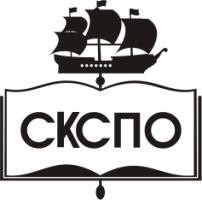 государственное автономное профессиональное образовательное учреждение Самарской области«Самарский колледж сервиса производственного оборудования имени Героя Российской ФедерацииЕ.В. Золотухина»КодНаименование результата обученияПО 1проведении технического контроля и диагностики агрегатов и узлов автомобилей;ПО 2осуществлении технического обслуживания и ремонта элементов трансмиссии, ходовой части и органов управления автотранспортных средствКодНаименование результата обученияУ 1осуществлять технический контроль шасси автомобилей;У 2выбирать методы и технологии технического обслуживания и ремонта шассиавтомобилей;У 3разрабатывать, осуществлять технологический процесс и выполнять работы потехническому обслуживанию и ремонту элементов трансмиссии, ходовой части и органов управления автотранспортных средств.КодНаименование результата обученияЗн 1классификацию, основные характеристики и технические параметры шасси автомобилей;Зн 2методы и технологии технического обслуживания и ремонта шасси автомобилей.Вид учебной деятельностиОбъем часовМаксимальная учебная нагрузка (всего)318Обязательная аудиторная учебная нагрузка (всего)120Курсовая работа/проектНе предусмотреноУчебная практика72Производственная практика108Самостоятельная работа студента (всего) в том числе:работа над курсовым проектом;реферат;практическая работа.6Итоговая аттестация в форме (указать)КвалификационногоэкзаменаКодНаименование результата обученияПК 6.1.Определять необходимость модернизации автотранспортного средства.ПК 6.2.Планировать взаимозаменяемость узлов и агрегатов автотранспортногосредства и повышение их эксплуатационных свойств.ПК 6.3.Владеть методикой тюнинга автомобиля.ПК 6.4.Определять остаточный ресурс производственного оборудованияКодНаименование общих компетенцийОК 01Выбирать	способы	решения	задач	профессиональной	деятельности, применительно к различным контекстамОК 02Осуществлять поиск, анализ и интерпретацию информации, необходимой длявыполнения задач профессиональной деятельностиОК 03Планировать и реализовывать собственное профессиональное и личностное развитие.ОК 04Работать в коллективе и команде, эффективно взаимодействовать с коллегами, руководством, клиентами.ОК 05Осуществлять устную и письменную коммуникацию на государственном языке с учетом особенностей социального и культурного контекста.ОК 06Проявлять гражданско-патриотическую позицию, демонстрировать осознанное поведение на основе традиционных общечеловеческих ценностей, применять стандарты антикоррупционного поведения.ОК 07Содействовать сохранению окружающей среды, ресурсосбережению, эффективно действовать в чрезвычайных ситуациях.ОК 08Использовать средства физической культуры для сохранения и укрепления здоровья в процессе профессиональной деятельности и поддержания необходимого уровня физической подготовленности.ОК 09Использовать информационные технологии в профессиональной деятельностиОК 10Пользоваться	профессиональной	документацией	на	государственном	и иностранном языках.ОК 11Использовать	знания	по	финансовой	грамотности,	планировать предпринимательскую деятельность в профессиональной сфереКоды профессионал ьных компетенцийНаименования разделов профессионального модуляВсего часов (макс. учебная нагрузка и практики)Объем времени, отведенный на освоениемеждисциплинарного курса (курсов)Объем времени, отведенный на освоениемеждисциплинарного курса (курсов)Объем времени, отведенный на освоениемеждисциплинарного курса (курсов)Объем времени, отведенный на освоениемеждисциплинарного курса (курсов)Объем времени, отведенный на освоениемеждисциплинарного курса (курсов)Объем времени, отведенный на освоениемеждисциплинарного курса (курсов)Объем времени, отведенный на освоениемеждисциплинарного курса (курсов)ПрактикаПрактикаКоды профессионал ьных компетенцийНаименования разделов профессионального модуляВсего часов (макс. учебная нагрузка и практики)Обязательная аудиторная учебная нагрузка обучающегосяОбязательная аудиторная учебная нагрузка обучающегосяОбязательная аудиторная учебная нагрузка обучающегосяОбязательная аудиторная учебная нагрузка обучающегосяСамостоятельная работаобучающегосяСамостоятельная работаобучающегосяСамостоятельная работаобучающегосяУчебная,часовПроизводственная (по профилю специальности), часовКоды профессионал ьных компетенцийНаименования разделов профессионального модуляВсего часов (макс. учебная нагрузка и практики)Всего,часовв т.ч. лабораторные работы ипрактические занятия, часовв т.ч. лабораторные работы ипрактические занятия, часовв т.ч., курсовая работа (проект),часовВсего,часовв т.ч., курсовая работа (проект),часовв т.ч., курсовая работа (проект),часовУчебная,часовПроизводственная (по профилю специальности), часов1234556788910ПК 3.1МДК.03.01 ТехническоеПК 3.2ПК 3.3обслуживаниетрансмиссии, ходовой части и органов12072108автомобиляПК 3.1Учебная и108180ПК 3.2ПК 3.3производственнаяпрактика (по профилю специальности)Экзамен по модулю18Всего:230МДК.03.01 Техническое обслуживание трансмиссии, ходовой части и органов автомобиля104Тема 1.1. Основы диагностики шасси автомобилейСодержаниеСодержание4Тема 1.1. Основы диагностики шасси автомобилей1.Основы диагностики шасси автомобилей Причины изменения технического состояния шасси автомобиля.Факторы, влияющие на интенсивность изнашивания деталей.21Тема 1.1. Основы диагностики шасси автомобилей4Оборудование для выполнения диагностических работ. Классификация, назначение, устройство технические характеристики диагностического оборудования иинструмента22Тема 1.1. Основы диагностики шасси автомобилейЛабораторные работыЛабораторные работыне предусмотреноТема 1.1. Основы диагностики шасси автомобилей1.не предусмотреноТема 1.1. Основы диагностики шасси автомобилейПрактические занятияПрактические занятияне предусмотреноТема 1.1. Основы диагностики шасси автомобилей1.не предусмотреноТема 1.2. Технология диагностики шасси автомобилейСодержаниеСодержание26Тема 1.2. Технология диагностики шасси автомобилей1.Диагностика трансмиссии.Признаки и причины неисправностей сцепления. Признаки и причины неисправностей КПП и РК Признаки и причины неисправностей карданных валов Признаки и причины неисправностей редуктора главной передачи. Допустимые и предельные значения структурных и диагностических параметров.Диагностирование агрегатов трансмиссии. Техника безопасности при выполнении работ.103Тема 1.2. Технология диагностики шасси автомобилей2.Диагностика ходовой части автомобиля.Признаки и причины неисправностей ходовой части автомобиля. Методы и технология их определения. Общее устройство и принцип действия стендов для проверки управляемых колес. Диагностирование элементов ходовой части. Замеряемые структуры и диагностические63параметры, их номинальные, текущие, допустимые и предельные значения. Эксплуатацинные жидкости.3.Диагностика механизмов управления. Признаки и причины неисправностей рулевого управления.Допустимые и предельные значения структурных и диагностических параметров, методы и технология их определения. Принцип действия приборов и стендов для диагностирования органов управления44.Диагностика тормозных механизмов.Признаки и причины неисправностей тормозных систем Допустимые и предельные значения структурных и диагностических параметров, методы и технология их определения. Свойства и показатели качества технических жидкостей63Лабораторные работыЛабораторные работыне предусмотрено1.Практические занятияПрактические занятия601.Общая и поэлементная диагностика агрегатов трансмиссии42.Диагностика сцепления43.Диагностика механической КПП и РК44.Диагностика автоматической КПП и РК45.Диагностика карданных валов46.Диагностика редуктора главной передачи47.Общая и поэлементная диагностика ходовой части автомобиля48.Диагностика амортизаторов и стабилизаторов49.Диагностика колёс410.Общая и поэлементная диагностика рулевого управления автомобиля411.Диагностика гидроуселителя руля412.Диагностика электроуселителя руля13.Общая и поэлементная диагностика тормозных системавтомобиля14Диагностика рабочей тормозной системы415Диагностика стояночной тормозной системы4Самостоятельная работа при изучении раздела ПМ 1.Самостоятельная работа при изучении раздела ПМ 1.Самостоятельная работа при изучении раздела ПМ 1.6Примерная тематика внеаудиторной самостоятельной работы Систематическая проработка конспектов занятий, учебной и специальной технической литературы.Подготовка к практическим работам с использованием методических рекомендаций и подготовка к их защите.Самостоятельное изучение правил выполнения чертежей, конструкторской и технологической документации по ЕСКД и ЕСТДСамостоятельное виртуальное изучение технологии технического обслуживания автомобиля с использованием средств компьютерного обучения.Перечень и технологии выполнения работ по диагностированию;Виды диагностического инструмента.Анализ результатов диагностических карт;Расшифровывать диагностические показатели.Формы диагностических карт.Подготовка доклада по видам диагностики шасси.Тематика домашних самостоятельных заданийПроизвести расчеты стоимости диагностики.Составление технологических карт на выполнение операций, постовых работ, видов работ по диагностики.Изучение особенностей проведения диагностики разных автомобилей.Разработка комплекса мероприятий по снижению травматизма на производственном участке.Составление рефератов по тематике «Диагностика трансмиссии»Составление рефератов по тематике «Диагностика ходовой части»Составление рефератов по тематике «Диагностика рулевого управления»Составление рефератов по тематике «Диагностика тормозных механизмов»Примерная тематика внеаудиторной самостоятельной работы Систематическая проработка конспектов занятий, учебной и специальной технической литературы.Подготовка к практическим работам с использованием методических рекомендаций и подготовка к их защите.Самостоятельное изучение правил выполнения чертежей, конструкторской и технологической документации по ЕСКД и ЕСТДСамостоятельное виртуальное изучение технологии технического обслуживания автомобиля с использованием средств компьютерного обучения.Перечень и технологии выполнения работ по диагностированию;Виды диагностического инструмента.Анализ результатов диагностических карт;Расшифровывать диагностические показатели.Формы диагностических карт.Подготовка доклада по видам диагностики шасси.Тематика домашних самостоятельных заданийПроизвести расчеты стоимости диагностики.Составление технологических карт на выполнение операций, постовых работ, видов работ по диагностики.Изучение особенностей проведения диагностики разных автомобилей.Разработка комплекса мероприятий по снижению травматизма на производственном участке.Составление рефератов по тематике «Диагностика трансмиссии»Составление рефератов по тематике «Диагностика ходовой части»Составление рефератов по тематике «Диагностика рулевого управления»Составление рефератов по тематике «Диагностика тормозных механизмов»Примерная тематика внеаудиторной самостоятельной работы Систематическая проработка конспектов занятий, учебной и специальной технической литературы.Подготовка к практическим работам с использованием методических рекомендаций и подготовка к их защите.Самостоятельное изучение правил выполнения чертежей, конструкторской и технологической документации по ЕСКД и ЕСТДСамостоятельное виртуальное изучение технологии технического обслуживания автомобиля с использованием средств компьютерного обучения.Перечень и технологии выполнения работ по диагностированию;Виды диагностического инструмента.Анализ результатов диагностических карт;Расшифровывать диагностические показатели.Формы диагностических карт.Подготовка доклада по видам диагностики шасси.Тематика домашних самостоятельных заданийПроизвести расчеты стоимости диагностики.Составление технологических карт на выполнение операций, постовых работ, видов работ по диагностики.Изучение особенностей проведения диагностики разных автомобилей.Разработка комплекса мероприятий по снижению травматизма на производственном участке.Составление рефератов по тематике «Диагностика трансмиссии»Составление рефератов по тематике «Диагностика ходовой части»Составление рефератов по тематике «Диагностика рулевого управления»Составление рефератов по тематике «Диагностика тормозных механизмов»6Примерная тематика курсовых работ (проектов)Примерная тематика курсовых работ (проектов)Примерная тематика курсовых работ (проектов)Не предусмотреноОбязательная аудиторная учебная нагрузка по курсовой работе (проекту)Обязательная аудиторная учебная нагрузка по курсовой работе (проекту)Обязательная аудиторная учебная нагрузка по курсовой работе (проекту)Не предусмотрено3Учебная и производственная практика (для СПО – (по профилю специальности) итоговая по модулюВиды работВыявление по внешним признакам отклонений от нормального технического состоянияУчебная и производственная практика (для СПО – (по профилю специальности) итоговая по модулюВиды работВыявление по внешним признакам отклонений от нормального технического состоянияУчебная и производственная практика (для СПО – (по профилю специальности) итоговая по модулюВиды работВыявление по внешним признакам отклонений от нормального технического состояния1803Выбор и использование специального инструмента, приборов и оборудования.Регулировка механизмов трансмиссий в соответствии с технологической документацией. Регулировка параметров установки деталей ходовой части и систем управления автомобилей в соответствии с технологической документацией Проведение проверки работы элементов автомобильных трансмиссий, ходовой части и органов управления автомобилейВсего318Результаты (освоенные профессиональныекомпетенции)Основные показатели оценки результатаФормы и методы контроля и оценкиОсуществлять диагностику трансмиссии, ходовой части и органов управления автомобилей.обоснование выбора форм и методов технического обслуживания и ремонта автомобилей АТП, исходя из условий эксплуатации, типа и марки подвижного состава;расчет производственной программы по ТО и ТР заданного подвижного состава АТП;составление перечня операций, выполняемых при различных видах технического обслуживания автомобилей и текущего ремонта агрегатов, узлов, систем;-разработка и оформление технологических карт на выполнение различных операции при ТО и ТР подвижного состава;выполнение работ различных видов технического обслуживания автомобилей;выполнение ТР агрегатов, узлов, систем автомобилей;качество оформления учетно- отчетной и планирующей документации;владение компьютерными технологиями организации и управления производством.Текущий (рубежный) контроль в форме:контрольных (рубежных) заданий по результатам изучения пройденных тем МДК;отчетов по результатам выполнения лабораторных/практических работ;защиты курсового проекта;Проверочных (пробных) производственных работ по каждому виду работ учебной практики; Формализованного наблюдения и оценки выполнения заданий производственной практики.Промежуточная аттестация в форме:дифференцированного зачета по результатам изучения каждого МДКдифференцированного зачета по результатам прохождения учебной и производственной практики;Итоговая аттестация в форме:экзамена (квалификационного) по показателям оценки каждого ПК и по виду профессиональной деятельности (поПМ) в целомОсуществлять техническое обслуживание трансмиссии, ходовой части и органов управления автомобилей согласно технологической документации.выбор и пользование диагностическим оборудованием, приборами, приспособлениями для технического контроля автотранспортных средств;выполнение различных видов диагностических работ ( технического контроля) при хранении, эксплуатации, техническом обслуживании и ремонте автотранспортных средств;разработка и технологически грамотное оформлениеТекущий (рубежный) контроль в форме:контрольных (рубежных) заданий по результатам изучения пройденных тем МДК;отчетов по результатам выполнения лабораторных/практических работ;защиты курсового проекта;Проверочных (пробных) производственных работ по каждому виду работ учебной практики; Формализованного наблюдения и оценки выполнения заданий производственной практики.Промежуточная аттестация в форме:дифференцированного зачета по результатам изучения каждого МДКдифференцированного зачета по результатам прохождения учебной и производственной практики;Итоговая аттестация в форме:экзамена (квалификационного) по показателям оценки каждого ПК и по виду профессиональной деятельности (поПМ) в целомдиагностических карт, и их апробация во время производственной практики;- точность и грамотность заполнения дефектных ведомостей при диагностике автотранспортных средств.Проводить ремонт трансмиссии, ходовой части и органов управления автомобилей в соответствии с технологической документациейвыбор оборудования, инструмента, приспособлений, и выполнение разборочных, моечных, дефектовочных, сортировочных, и комплектовочных работ;выбор способов восстановления деталейвыбор оборудования, инструмента, приспособлений, и выполнение работ по сборке и испытанию узлов;разработка и технологически грамотное оформление технологических карт на дефектацию и ремонт деталей и узлов, с апробированием их во время производственной практики.Результаты (освоенные общие компетенции)Основные показатели оценки результатаФормы и методы контроля и оценкиВыбирать способы решения задач профессиональной деятельности, применительно к различным контекстам.- демонстрация интереса к будущей профессии;Наблюдение в процессе обучения и оценка по результатам освоения видов профессиональной деятельностиОсуществлять поиск, анализ и интерпретацию информации, необходимой для выполнения задач	профессиональной деятельности.- выбор и применение методов и способов решения профессиональных задач в области технической эксплуатации автомобильного транспорта;оценка эффективности и качества выполнения задач;Наблюдение в процессе обучения и оценка по результатам освоения видов профессиональной деятельностиПланировать и реализовывать собственное профессиональное и личностное развитие.демонстрация способности принимать	решения	в стандартных и нестандартных ситуациях при организации и выполнении ТО и ТР подвижного состава АТП и нести за них ответственность;Наблюдение в процессе обучения и оценка по результатам освоения видов профессиональной деятельностиРаботать в коллективе и команде, эффективно взаимодействовать с коллегами,	руководством, клиентами.- нахождение и использование информации для эффективного выполнения профессиональных задач, профессионального и личностного развития.Осуществлять устную и письменную коммуникацию на государственном языке с учетом особенностей социального и культурного контекстадемонстрация	навыков использования информационно- коммуникационных технологий в профессиональной деятельности;Проявлять		гражданско- патриотическую			позицию, демонстрировать осознанное поведение	на			основе традиционных общечеловеческих ценностей.взаимодействие	с обучающимися, преподавателями и мастерами в ходе обучения;Содействовать	сохранениюокружающей	среды, ресурсосбережению, эффективно действовать в чрезвычайных ситуациях.проявление ответственности за работу подчиненных, результат выполнения заданий.демонстрация самоанализа и коррекции	результатов собственной работы;Использовать				средства физической культуры для сохранения и укрепления здоровья	в		процессе профессиональной деятельности и поддержание необходимого уровня		физической подготовленности.планирование обучающимся повышения личностного и квалификационного уровнядемонстрация способности самостоятельной работы при изучении профессионального модуля;Использоватьинформационные технологии	впрофессиональной деятельности.проявление интереса к инновациям в области профессиональной деятельностиПользоваться профессиональной документацией на государственном и иностранном языке.соблюдение	техники безопасности на рабочих местах и на производственном участке;№ п/пТема учебного занятияКол- во часовАктивные и интерактивныеформы и методы обученияКод формируемых компетенций1.Техническое обслуживание сцепления2Эвристическая беседаПК 3.12.Замена масла в КПП и РК4ДискуссияПК 3.23.Регулировка давления в шинах4Имитационная модельПК 3.24.Перестановка колёс по схеме4Игровая ситуацииПК 3.25.Регулировка стояночного тормоза4Ролевая играПК 3.26.Техническое обслуживание тормозных механизмов.2Мозговой штурмПК 3.27.Признаки и причины неисправностей сцепления2Ролевая играПК 3.18.Диагностика сцепления4Тренинг в активномрежимеПК 3.19.Диагностика автоматической КПП и РК4ДискуссияПК 3.110.Диагностика амортизаторов и стабилизаторов4Игровая ситуацияПК 3.111.Признаки и причины неисправностей рулевого управления2Эвристическая беседаПК 3.112.Диагностика стояночной тормозной системы4Мозговой штурмПК 3.3